Бараны – производителиПорода: Калмыцкая курдючнаяНаправление: Мясо-сальноеВес баранов: 90 – 140 кг.Вес маток: 50 – 90 кг.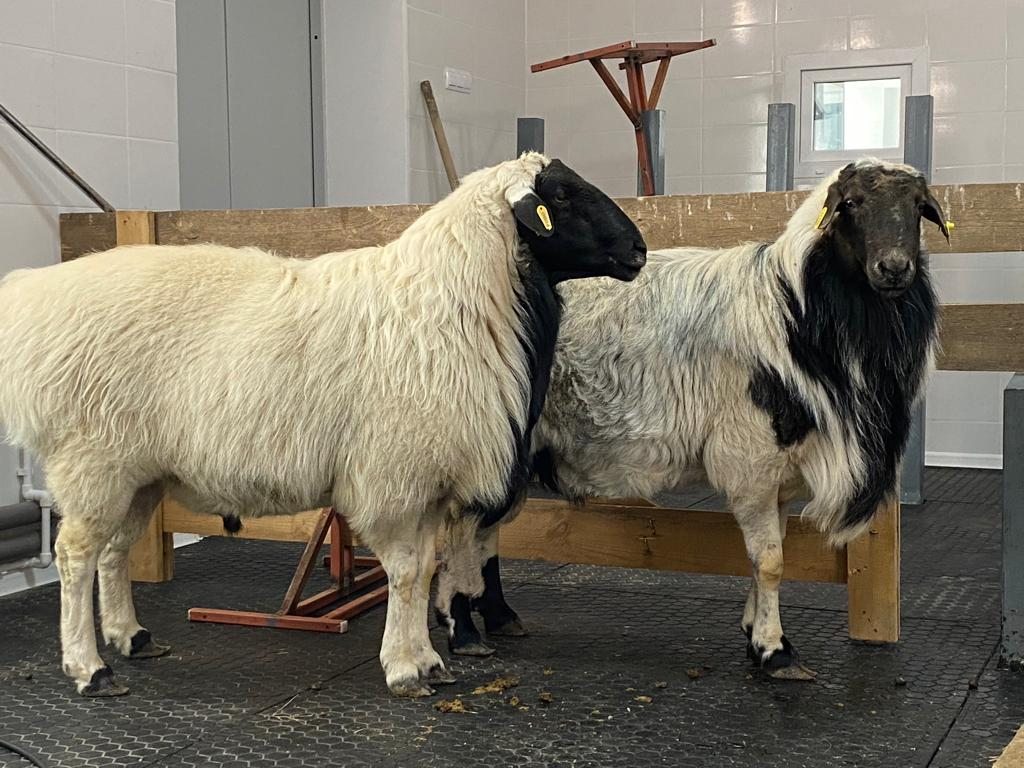 Бараны – производителиПорода: ЭдильбаевскаяНаправление: Мясо-сальноеВес баранов: 110 – 160 кг.Вес маток: 60 – 100 кг.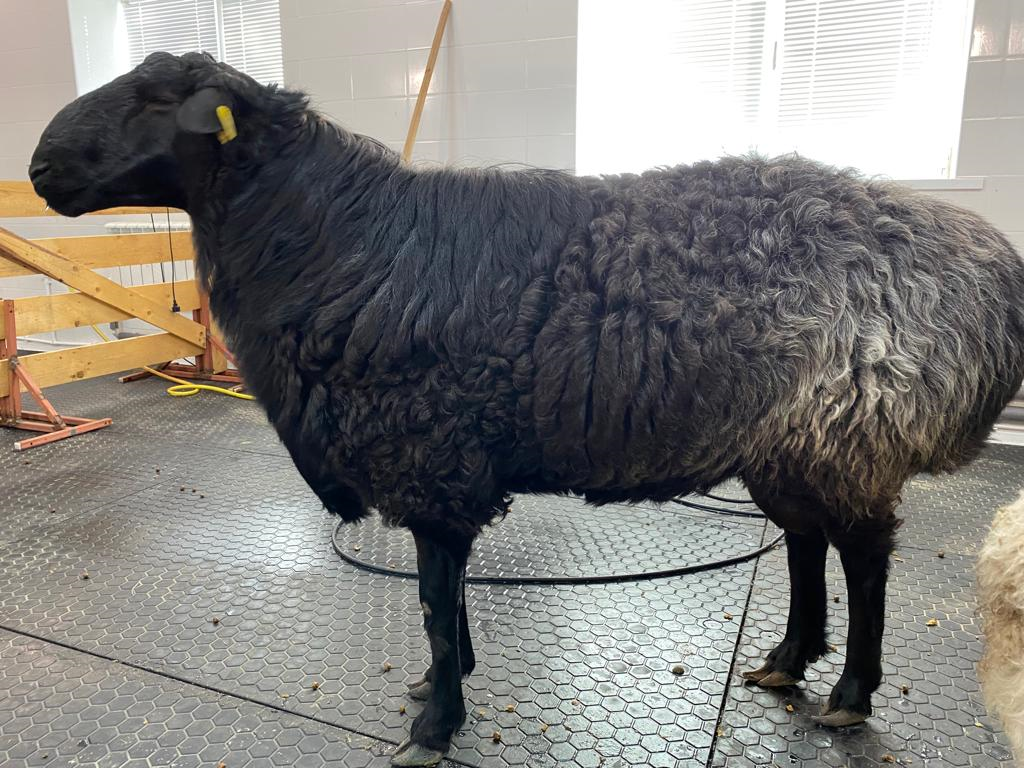 Бараны – производителиПорода: Российский мясной мериносНаправление: Мясо-шерстноеВес баранов: 90 – 110 кг.Вес маток: 55 – 56 кг.Настриг шерсти: 8 – 11 кг.Выход мытого волокна: 62 – 65 %Качество: 70 – 64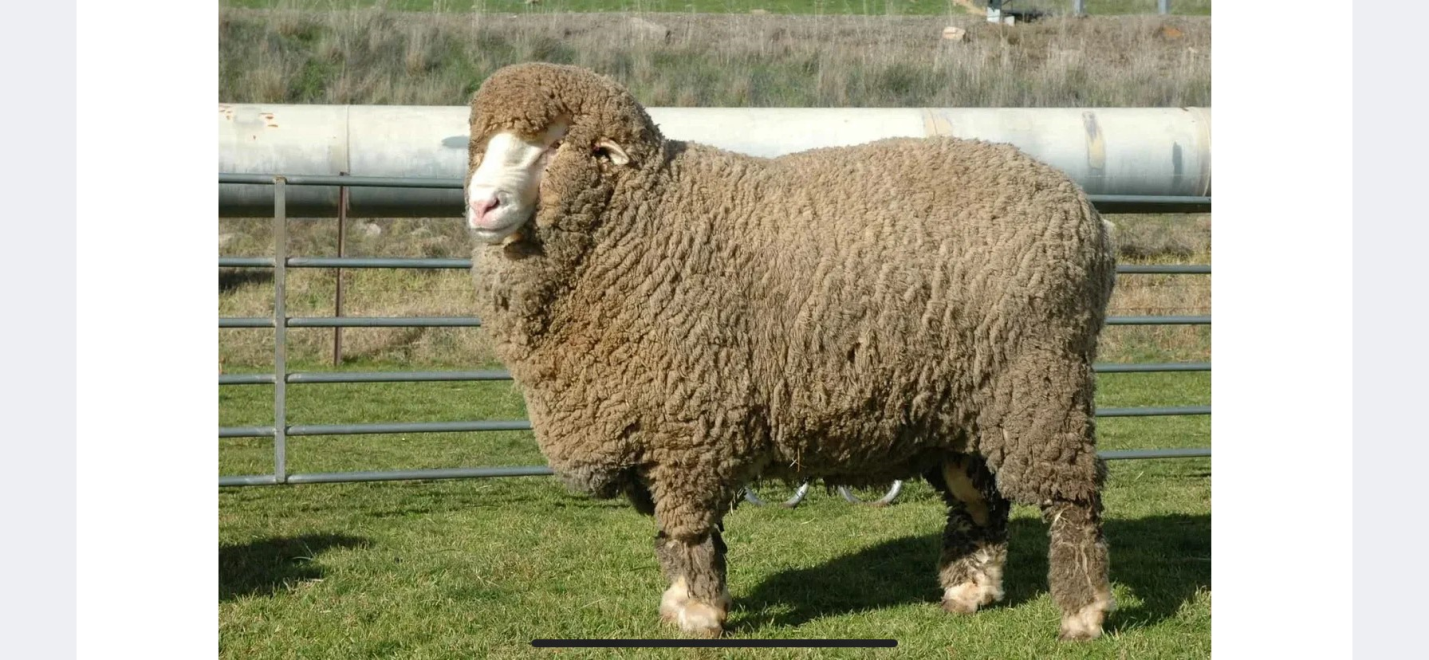 Бараны – производителиПорода: ДорперНаправление: МясноеВес баранов: 90 – 120 кг.Вес маток: 50 – 80 кг.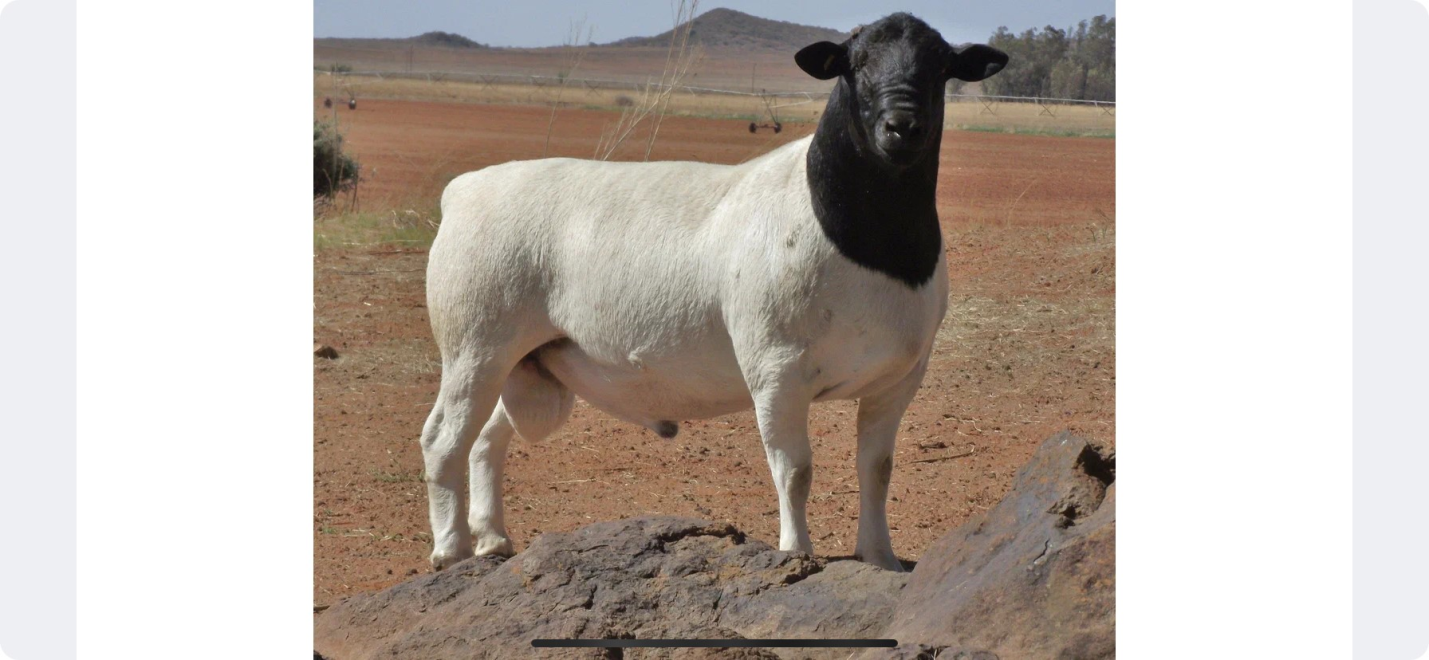 Бараны – производителиПорода: СуффолкНаправление: МясноеВес баранов: 110 – 140 кг.Вес маток: 70 – 90 кг.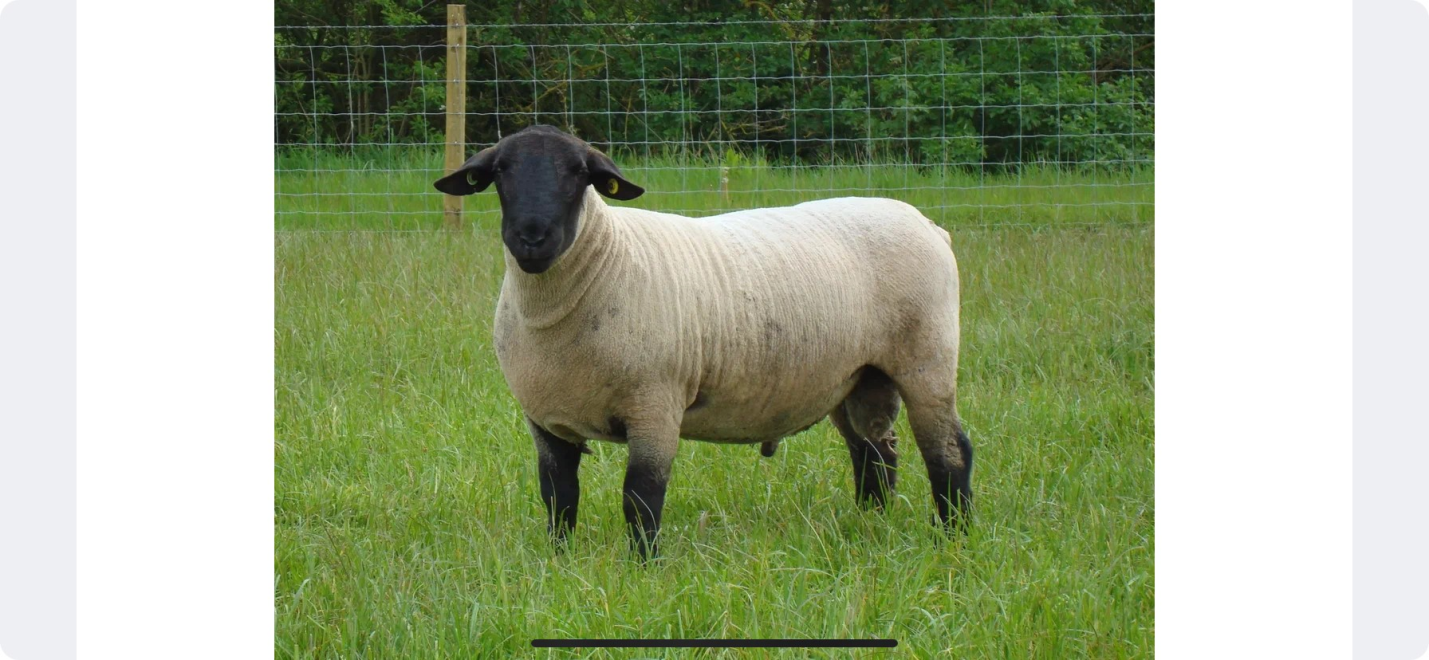 Бараны – производителиПорода: Иль-Де-ФрансНаправление: МясноеВес баранов: 100 – 145 кг.Вес маток: 70 – 90 кг.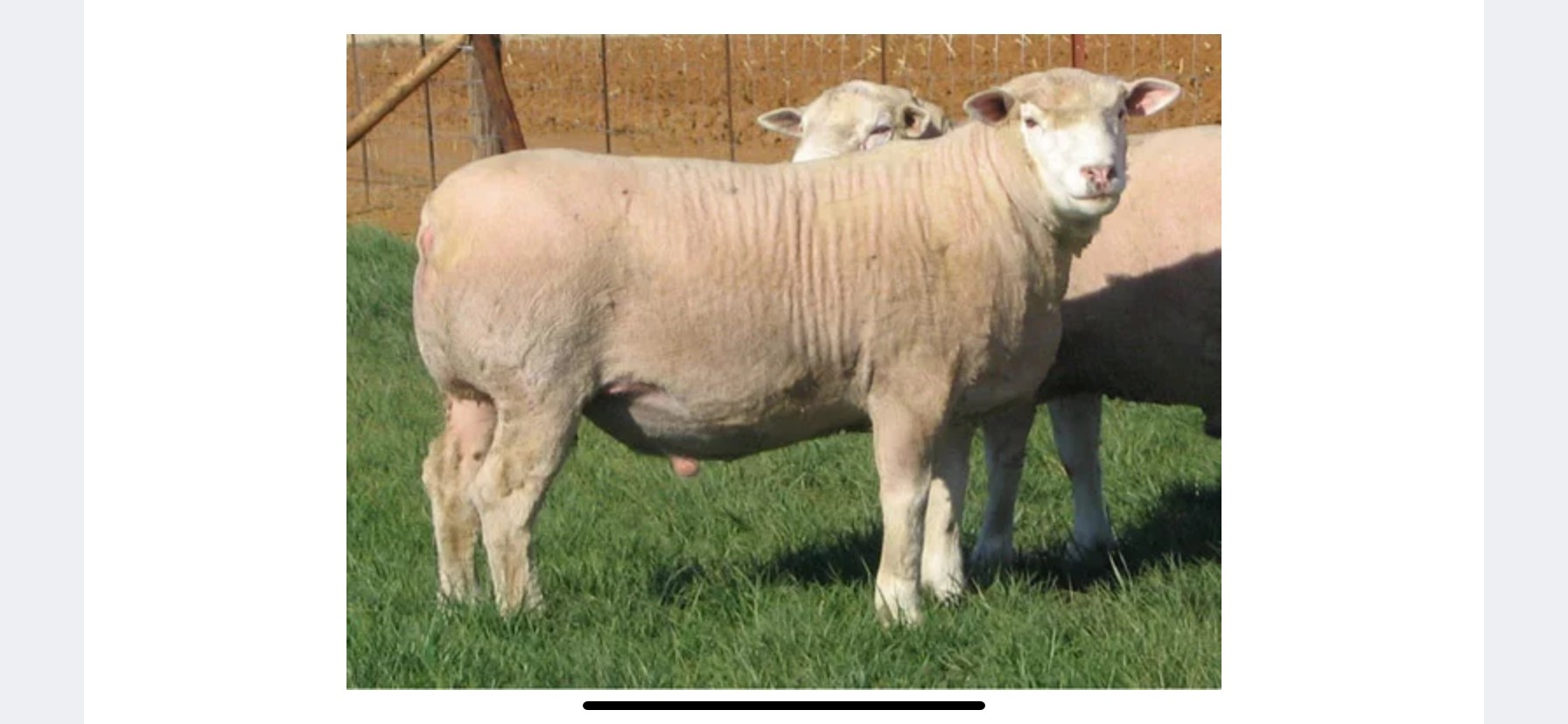 